Уважаемые коллеги, заполните пожалуйста форму предварительной регистрация на конференции Форума Естественных наук: VIII Всероссийская научная конференция с международным участием «Гидрометеорология и Экология»/MGO	Гидрология и управление водными ресурсами	Физическая и биологическая Лимнология	Гидрогеология	Фундаментальные и прикладные аспекты океанологии	Метеорология. Современные изменения климата	Спутниковая и авиационная метеорология	Средства и методы гидрометеорологических измерений	Экология и рациональное природопользование	Научные исследования полярных экосистем. Последствий глобальных климатических изменений в Арктике, Антарктике и на горных ледниках	Проведение метеорологических и гидрографических работ для обеспечения безопасности мореплавания по Северному морскому пути	Прогнозирование параметров космической погоды и оценка влияния на природные, технологические и биологические системы, находящиеся на Земле, в околоземном пространстве или в любой точке солнечной системы	Загрязнение микропластиком - актуальная экологическая проблема. Пути решения и перспективы предотвращения	Моделирование и искусственный интеллект при исследованиях 	Всероссийская научно-практическая конференция по геоэкологии	Научная конференция «Математическое моделирование и численные методы в решения задач прогнозирования и регулирования гидрометеорологических, экологических и геологических процессов»Название доклада ____________________________________________________________________Аннотация доклада (до 300 символов): _________________________________________________ФИО авторов научной статьи:____________________________________________________________________________________________________________________________________________Организация: _______________________________________________________________________Страна организации: _________________________________________________________________Город организации: __________________________________________________________________Адрес организации: __________________________________________________________________Web сайт организации: _______________________________________________________________ФИО полностью делегата: ____________________________________________________________ ____________________________________________________________________________________E-mail делегата: ______________________________________________________________________Контактный телефон делегата: ________________________________________________________Ученая степень делегата: _____________________________________________________________Ученное звание делегата: _____________________________________________________________Должность делегата: _________________________________________________________________Выставить счет на оплату:  физическому лицу/  юридическому лицу Я даю свое согласие на обработку персональных данных ссылка	Настоящим даю согласие на передачу (предоставление, доступ) персональных данных, предусмотренных настоящим Согласием, в- Автономную некоммерческую организацию «Центр содействия социальным и образовательным программам «Перспектива»» (адрес местонахождение: 196140, г. Санкт-Петербург, пос. Шушары, Петербургское шоссе, д. 64, корпус 1, литера А, помещение 930)Дирекция конференции:Тел.: +7 (812) 240 40 40 доб. 2210,  доб. 2338Ершова Екатерина МихайловнаМоб.: +7 926-714-74-35em.ershova@expoforum.ruИконская Светлана Николаевна sn.ikonskaya@expoforum.ru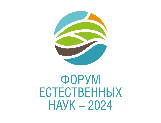 ФОРУМ ЕСТЕСТВЕННЫХ НАУК    ГИДРОМЕТЕОРОЛОГИЯ И ЭКОЛОГИЯ / MGO  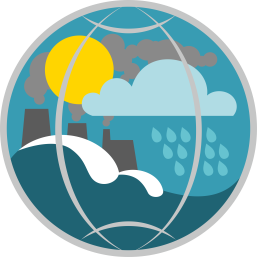 VIII ВСЕРОССИЙСКАЯ КОНФЕРЕНЦИЯ C МЕЖДУНАРОДНЫМ УЧАСТИЕМ 5 – 6 декабря 2024 годаКВЦ «Экспофорум» Санкт-Петербург, Россия